Πρωινό άστρο 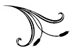 «Καλέ θεούληεμείς είμαστε καλά.Κάνε εσύ καλέ θεούλη,νάχουν όλα τα παιδάκια,ένα ποταμάκι γάλα,μπόλικα αστεράκια,μπόλικα τραγούδια.Κάνε εσύ καλέ θεούλη,Νάναι όλα καλά,Έτσι που κι εμείςΝα μην νοιώθουμε ντροπήγια την τόση μας χαρά»Απόσπασμα από το ποίημα, το «πρωινό άστρο» που έγραψε ο Γιάννης Ρίτσος για την κόρη του.